Краткосрочная дополнительная общеобразовательная программа туристско-краеведческой направленности«Путешествуем  по Крыму»для 7-х, 8-х, 10-х классов Программа рассчитана на 12 часов																					Составила учитель истории и обществознания  Кравцова К.А.Красногвардейское, 2020 Содержание 1.  Пояснительная записка Краткосрочная дополнительная  общеобразовательная программа туристско-краеведческой направленности «Путешествуем  по Крыму» для 7-х, 8-х, 10-х классов разработана в соответствии с новыми требованиями ФГОС ООО. Актуальность программы заключается в усилении внимания к таким важным понятиям как патриотизм, чувство гордости за своих земляков, уважительное отношение к природе,  способствует развитию: духовной памяти, чувства родства, уважения к  истории своего края. Программа разработана на основе:   Федеральный закон от 29.12.2012 № 273-ФЗ  "Об образовании в Российской Федерации" (с изменениями)Постановление Главного государственного санитарного врача РФ от 29.12.2010 г. № 189  "Об утверждении СанПиН 2.4.2.2821-10 «Санитарно-эпидемиологические требования к условиям и организации обучения в общеобразовательных  учреждениях» (с изменениями).Приказ Министерства образования и науки Российской Федерации от 17 декабря 2010 г. № 1897 «Об утверждении и введении в действие  федерального государственного образовательного стандарта основного общего образования».Методические  рекомендации для педагогических работников образовательных организаций по реализации Федерального закона от 29 декабря 2012 г.  № 273-ФЗ «Об образовании в Российской Федерации».Концепция духовно- нравственного развития и воспитания личности и гражданина России. А.Я. Данилюк, А.М. Кондаков, В.А. Тишков, М., Просвещение, 2009;  Конституция Российской Федерации, ст.38,43;Положение о рабочей программе  МБОУ «Красногвардейская школа №2»  от 27.02.2015Учебный план МБОУ «Красногвардейская школа №2» на 2019/2020 учебный год;Годовой календарный график на 2019/2020 учебный год.      На изучение краткосрочной  дополнительной  общеобразовательной программы туристско-краеведческой направленности «Путешествуем  по Крыму» в 7-х, 8-х, 10-х классах отводится 12 часов. Актуальность программы заключается в усилении внимания на развитие и воспитание личности обучающихся, обеспечивающих формирование основ гражданской идентичности: чувства сопричастности и гордости за свою Родину, уважения к истории и культуре народа, воспитания нравственности ребенка.           Программа педагогически целесообразна, так как способствует более разностороннему раскрытию индивидуальных способностей ребенка, которые не всегда удаётся рассмотреть на уроке, развитию у детей интереса к различным видам деятельности, желанию активно участвовать в продуктивной, одобряемой обществом деятельности, умению самостоятельно организовать своё свободное время. Цель программы: создание образовательного пространства, способствующего обогащению внутреннего мира и нравственному саморазвитию личности школьника.Задачи:- создание условий для развития ценностно-смысловой сферы личности, осознания и принятия ребенком общечеловеческих понятий и базовых национальных ценностей;- обеспечение готовности и способности к духовному развитию, нравственному самосовершенствованию на основе самопознания и осознания смысла человеческой жизни;- создание условий для пробуждения интереса к самовыражению в доступных видах и формах художественного творчества.2. Планируемые результаты освоения курсаЛичностные результаты включают- готовность и способность обучающихся к саморазвитию, формирование мотивации к обучению и познанию нового;- ценностно-смысловые установки обучающихся, отражающие их индивидуально-личностные позиции, социальные компетенции, личностные качества;- способность ставить цели и строить жизненные планы; - способность к адекватной самооценке с опорой на знание основных моральных норм, требующих для своего выполнения развития самостоятельности и личной ответственности за свои поступки.Метапредметные результаты                 Регулятивные УУД- предвосхищать результат;- адекватно воспринимать предложения учителей, товарищей, родителей и других людей по исправлению допущенных ошибок.                  Коммуникативные УУД- ставить вопросы; обращаться за помощью;- формулировать свои затруднения;- предлагать помощь и сотрудничество;- определять цели, функции участников, способы взаимодействия;- формулировать собственное мнение и позицию.                Познавательные УУД-поиск, запись, фиксация информации об изучаемых понятиях и явлениях;- установление причинно-следственных связей.Предметные результаты:                  Регулятивные УУД:- извлекать необходимую информацию из текста ил видео;- определять и формулировать цель в совместной работе;- учиться делать осознанный выбор в сложных ситуациях;- осознавать свою ответственность;- планировать свои действия в соответствии с поставленной задачей.                   Познавательные УУД:- наблюдать, сравнивать по признакам, сопоставлять;- обогатить представление о собственных возможностях и способностях;- учиться наблюдать и осознавать происходящее.                Коммуникативные УУД:- ориентироваться на позицию партнёра в общении и взаимодействии;- учиться контролировать свою речь и поступки;- учиться толерантному отношению к другому мнению;- учиться самостоятельно решать проблемы в общении;- осознавать необходимость признания и уважения прав других людей;- формулировать своё собственное мнение и позицию;- учиться грамотно задавать вопросы и участвовать в диалоге.Ученик научится:- правилам поведения, общения, правилам ведения диалога и дискуссии;- толерантному отношению к другим людям;- уважительно относиться к своей семье, сверстникам, старшим, людям разных национальностей и конфессий.Ученик получит возможность научиться:- оценивать правильность поведения людей в обществе;- наблюдать и оценивать явления общественной жизни;- моделировать правильное поведение в различных ситуациях;- оценивать себя, свои возможности и способности;- продумывать пути самосовершенствования, самореализации в различных сферах.3. Содержание  программы«Путешествуем по Крыму»1.Крым  средневековыйОсновы археологии.  Пещерные города Крыма. Мангуп  Кале. Пещерные города Крыма. Тепе Кермен. Пещерные города Крыма Бакла.2. Крым в годы войн«Крымская война 1853–1856 гг.: События, итоги»Лагерь смерти в совхозе «Красный» Симферопольского района в годы ВОВ«Легенды Крыма. Город-герой Севастополь»3. Крым художественныйФеодосия. Иван АйвазовскийКоктебель. Максимилиан ВолошинА.П.Чехов в ЯлтеИсаак Левитан на Южном берегу КрымаВикторина «Лучший знаток Крыма»4. Тематическое  планирование5. Календарно-тематическое планированиеМУНИЦИПАЛЬНОЕ БЮДЖЕТНОЕ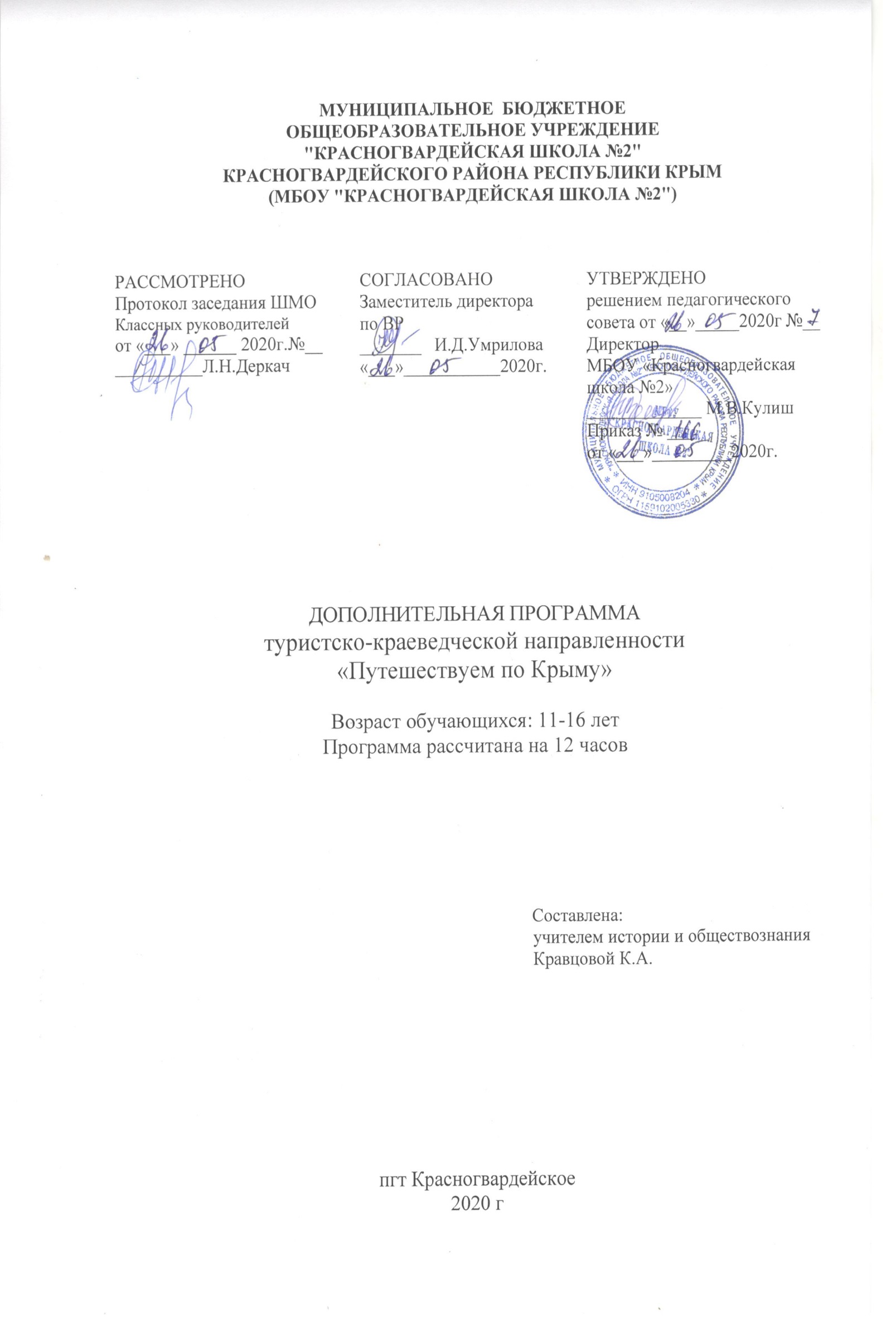 ОБЩЕОБРАЗОВАТЕЛЬНОЕ УЧРЕЖДЕНИЕ"КРАСНОГВАРДЕЙСКАЯ   ШКОЛА №2"КРАСНОГВАРДЕЙСКОГО  РАЙОНА РЕСПУБЛИКИ КРЫМ(МБОУ "КРАСНОГВАРДЕЙСКАЯ   ШКОЛА №2")Пояснительная записка  3Планируемые результаты освоения курса5Содержание программы  7Тематическое  планирование8Календарно-тематическое планирование  9№п/пНазвание темыКол-во часов1Крым  средневековый42Крым в годы войн33Крым художественный5Итого:12№ п/пСроки проведенияСроки проведенияТема занятияКол-во ча-совОсновные виды деятельности учащихся№ п/ппланфактТема занятияКол-во ча-совОсновные виды деятельности учащихся Тема 1.  Крым  средневековый4Коммуникативные:умение выражать свои мысли; готовность слушать собеседника, вести диалог, при-знавать возможность существования различных точек зренияРегулятивные: принимать и сохранять учебную задачу; уметь планировать, контролировать и оценивать свои учебные действияПознавательные:осуществлять информационный поиск для выполнения учебных заданий;1Основы археологии.  https://sway.office.com/KKTfixT9uiw4H0th?ref=Link&loc=myswaysКоммуникативные:умение выражать свои мысли; готовность слушать собеседника, вести диалог, при-знавать возможность существования различных точек зренияРегулятивные: принимать и сохранять учебную задачу; уметь планировать, контролировать и оценивать свои учебные действияПознавательные:осуществлять информационный поиск для выполнения учебных заданий;2Пещерные города Крыма. Мангуп  Кале. https://yandex.ru/video/preview/?filmId=9158709060335212951&text=мангуп+кале+с+олексой+гайворонским+ютубКоммуникативные:умение выражать свои мысли; готовность слушать собеседника, вести диалог, при-знавать возможность существования различных точек зренияРегулятивные: принимать и сохранять учебную задачу; уметь планировать, контролировать и оценивать свои учебные действияПознавательные:осуществлять информационный поиск для выполнения учебных заданий;3Пещерные города Крыма. Тепе Кермен. https://yandex.ru/video/preview/?filmId=12679189643935013128&text=Тепе-кермен+с+гайворонским+ютубКоммуникативные:умение выражать свои мысли; готовность слушать собеседника, вести диалог, при-знавать возможность существования различных точек зренияРегулятивные: принимать и сохранять учебную задачу; уметь планировать, контролировать и оценивать свои учебные действияПознавательные:осуществлять информационный поиск для выполнения учебных заданий;4Пещерные города Крыма Баклаhttps://yandex.ru/video/preview/?filmId=10834595356883206356&text=бакла+с+олексой+гайворонским+ютубКоммуникативные:умение выражать свои мысли; готовность слушать собеседника, вести диалог, при-знавать возможность существования различных точек зренияРегулятивные: принимать и сохранять учебную задачу; уметь планировать, контролировать и оценивать свои учебные действияПознавательные:осуществлять информационный поиск для выполнения учебных заданий;Тема 2.   Крым в годы войн3Коммуникативные:умение выражать свои мысли; готовность слушать собеседника, вести диалог, при-знавать возможность существования различных точек зренияРегулятивные: принимать и сохранять учебную задачу; уметь планировать, контролировать и оценивать свои учебные действияПознавательныеосуществлять информационный поиск для выполнения учебных заданий5«Крымская война 1853–1856 гг.: События, итоги»http://sevmuseum.ru/wp-content/uploads/2017/02/krimskaya-voina.pdfКоммуникативные:умение выражать свои мысли; готовность слушать собеседника, вести диалог, при-знавать возможность существования различных точек зренияРегулятивные: принимать и сохранять учебную задачу; уметь планировать, контролировать и оценивать свои учебные действияПознавательныеосуществлять информационный поиск для выполнения учебных заданий6Лагерь смерти в совхозе «Красный» Симферопольского района в годы ВОВhttps://www.youtube.com/watch?time_continue=17&v=u6Qu4I_N4VUКоммуникативные:умение выражать свои мысли; готовность слушать собеседника, вести диалог, при-знавать возможность существования различных точек зренияРегулятивные: принимать и сохранять учебную задачу; уметь планировать, контролировать и оценивать свои учебные действияПознавательныеосуществлять информационный поиск для выполнения учебных заданий7Легенды Крыма. « Город-герой Севастополь»https://yandex.ru/video/preview/?filmId=7750237976109188739&from=tabbar&parent-reqid=1586441334612184-488076741467131127700154-production-app-host-man-web-yp-306&text=крымские+города-героиКоммуникативные:умение выражать свои мысли; готовность слушать собеседника, вести диалог, при-знавать возможность существования различных точек зренияРегулятивные: принимать и сохранять учебную задачу; уметь планировать, контролировать и оценивать свои учебные действияПознавательныеосуществлять информационный поиск для выполнения учебных заданийТема 3. Крым художественный5Коммуникативные:умение выражать свои мысли; готовность слушать собеседника, вести диалог, при-знавать возможность существования различных точек зренияРегулятивные: принимать и сохранять учебную задачу; уметь планировать, контролировать и оценивать свои учебные действияПознавательныеосуществлять информационный поиск для выполнения учебных заданий8Феодосия. Иван Айвазовскийhttps://www.youtube.com/watch?v=1A47toKUSUgКоммуникативные:умение выражать свои мысли; готовность слушать собеседника, вести диалог, при-знавать возможность существования различных точек зренияРегулятивные: принимать и сохранять учебную задачу; уметь планировать, контролировать и оценивать свои учебные действияПознавательныеосуществлять информационный поиск для выполнения учебных заданий9Коктебель. Максимилиан Волошинhttps://proza.ru/2015/11/01/2156Коммуникативные:умение выражать свои мысли; готовность слушать собеседника, вести диалог, при-знавать возможность существования различных точек зренияРегулятивные: принимать и сохранять учебную задачу; уметь планировать, контролировать и оценивать свои учебные действияПознавательныеосуществлять информационный поиск для выполнения учебных заданий10А.П. Чехов в Ялтеhttps://www.youtube.com/watch?v=pttwGoHM2oUКоммуникативные:умение выражать свои мысли; готовность слушать собеседника, вести диалог, при-знавать возможность существования различных точек зренияРегулятивные: принимать и сохранять учебную задачу; уметь планировать, контролировать и оценивать свои учебные действияПознавательныеосуществлять информационный поиск для выполнения учебных заданий11Исаак Левитан на Южном берегу Крымаhttps://artchive.ru/publications/2724~Vot_gde_vechnaja_krasota_Krym_Isaaka_LevitanaКоммуникативные:умение выражать свои мысли; готовность слушать собеседника, вести диалог, при-знавать возможность существования различных точек зренияРегулятивные: принимать и сохранять учебную задачу; уметь планировать, контролировать и оценивать свои учебные действияПознавательныеосуществлять информационный поиск для выполнения учебных заданий12Викторина «Лучший знаток Крыма»https://videouroki.net/razrabotki/viktorina-luchshii-znatok-kryma.htmlКоммуникативные:умение выражать свои мысли; готовность слушать собеседника, вести диалог, при-знавать возможность существования различных точек зренияРегулятивные: принимать и сохранять учебную задачу; уметь планировать, контролировать и оценивать свои учебные действияПознавательныеосуществлять информационный поиск для выполнения учебных заданий